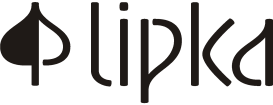 AKCE PRO VEŘEJNOSTPROSINEC 2018Lipka – školské zařízení pro environmentální vzdělávání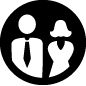 VÍKENDOVKA NEJEN PRO STŘEDOŠKOLÁKY – NA KOŇSKÉM HŘBETĚ30. listopadu – 2. prosince – víkendŘíká se, že nejkrásnější pohled na svět je z koňského hřbetu, je to pravda? Pojďte se 
o tom přesvědčit! Společně strávíme víkend u koní, naučíme se o ně starat 
a dokonce přespíme v jurtě, příbytku národů, které na koních putují celý život. Víkendovka je vhodná, jak pro začátečníky, tak i pro zkušené koňáky. DOBA TRVÁNÍ: víkend | CENA: 200 Kč za osobu | T: 517 385 429www.lipka.cz/rychta | MÍSTO KONÁNÍ: ŘícmaniceOD MARTINA DO TŘÍ KRÁLŮ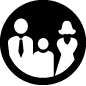 1. prosince – sobotaNa Jezírku vás první prosincový den přivítá vůně perníčků a bečení oveček. Na lesní stezce se dozvíte, jak se lesní zvířátka přizpůsobují zimnímu období a nízkým teplotám.  Naučíte se taky rozsazovat jedlové semenáčky, ze kterých vám, při dobré péči, vyroste na zahradě vánoční stromeček! A když vám bude venku zima, nechte se vůní přilákat do tee-pee, bude se tam pro vás na ohni vařit dětský punč i káva.DOBA TRVÁNÍ: od 10.00 do 15.00 hodin | CENA: 100 Kč/dítě, doprovod zdarmawww.lipka.cz/jezirko | MÍSTO KONÁNÍ: Lipka – pracoviště Jezírko, Brno-SoběšiceDÁREČKY BEZ NAKUPOVÁNÍ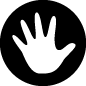 7. prosince – pátekPřijďte si vytvořit dárky pro své blízké. Ze semínek a vloček vykouzlíme lahodné domácí müsli, které potěší každého labužníka. Ulehčíme vám i přípravu drobných dárků pro milovníky bylinek, čajů a šití, kterým vyrobíme netradiční dárkové sady. Nakonec hotové dárky zabalíme a opatříme je vyráběnými dřevěnými jmenovkami.DOBA TRVÁNÍ: od 16.30 do 19.30 hodin | T: 543 211 264 | www.lipka.cz/lipova CENA: dospělí 400 Kč, děti od 10 let 285 Kč | MÍSTO KONÁNÍ: pracoviště LipováMANDRAGORA (PRO RODIČE DĚTÍ S PORUCHAMI AUTISTICKÉHO SPEKTRA)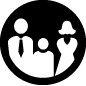 7. prosince – pátekMandragora jsou zahradně terapeutická odpoledne určená pro rodiče dětí 
s poruchami autistického spektra. Každý rodič totiž ví, že je dobré vyhradit si čas na sebe, který je základem psychického zdraví. Jednou z cest, jak se k psychické pohodě a zdraví dostat je kontakt s přírodou a jejími produkty. Přijďte si společně s dalšími rodiči vyzkoušet, že k tomu stačí i málo – zahrada, záhon, a někdy jen květináč.DOBA TRVÁNÍ: od 16.00 do 18.00 hodin | CENA: zdarma | T: 543 420 823 www.lipka.cz/kamenna | MÍSTO KONÁNÍ: Lipka – pracoviště Kamenná, Kamenná 20FOTOGRAFICKÝ KURZ FOTON – VE ZNAMENÍ OHNĚ8. prosince – sobotaVšechny nadšené fotografy a fotografky od 11 let zveme na jednodenní fotografický kurz. Zimní lekce bude probíhat na Rozmarýnku a ponese se ve znamení ohně. Popusťte uzdu své fantazie a přijďte vytvořit jedinečné fotky s ohnivými efekty.DOBA TRVÁNÍ: od 10.00 do 16.00 hodin | CENA: 450 Kč| T: 541 220 208www.lipka.cz/rozmarynek | MÍSTO KONÁNÍ: Lipka – pracoviště RozmarýnekSENIOŘI A DĚTI: JAK ZPÍVALI KOLEDU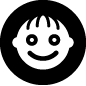 13. prosince – čtvrtekPoslední letošní setkání seniorů s vnoučaty od 4 do 8 let bude samozřejmě předvánoční. Naši průvodci Křemílek a Vochomůrka nám zazpívají koledu, ale připraví si pro nás určitě i další adventní tvoření, přidáte se k nim? Hlaste se předem u Jany Dvořáčkové (jana.dvorackova@lipka.cz).DOBA TRVÁNÍ: od 13.30 do 15.30 hodin | CENA: 65 Kč /dítě| T: 543 420 823 www.lipka.cz/kamenna | MÍSTO KONÁNÍ: Lipka – pracoviště Kamenná, Kamenná 20VÍKENDOVKA DEVĚTSIL – PEKAŘ21.–22. prosince – pátek a sobotaDevětsil je víkendový klub pro kluky i holky od 9 do 15 let. V letošním roce se na jednotlivých víkendovkách vracíme k našim předkům, abychom prozkoumali a na vlastní kůži vyzkoušeli řemesla, kterými se živili. O předvánočním víkendu se vypravíme na zkušenou k pekaři, který nás zasvětí do tajů své práce. Výsledky našeho úsilí pak dozajista vyzkoušíme a snad si na nich moc pochutnáme.DOBA TRVÁNÍ: pátek a sobota | CENA: bude upřesněna| T: 541 220 208www.lipka.cz/rozmarynek | MÍSTO KONÁNÍ: Lipka – pracoviště Rozmarýnek